MASTOIDITEPediatrics in Review Vol.35 No.2 February 2014Pediatrics in Review Vol.30 No.6 June 2009Urgences Ste-Justine 2016Journal de pédiatrie et de puériculture 2018StatPearl 2021Uptodate 2023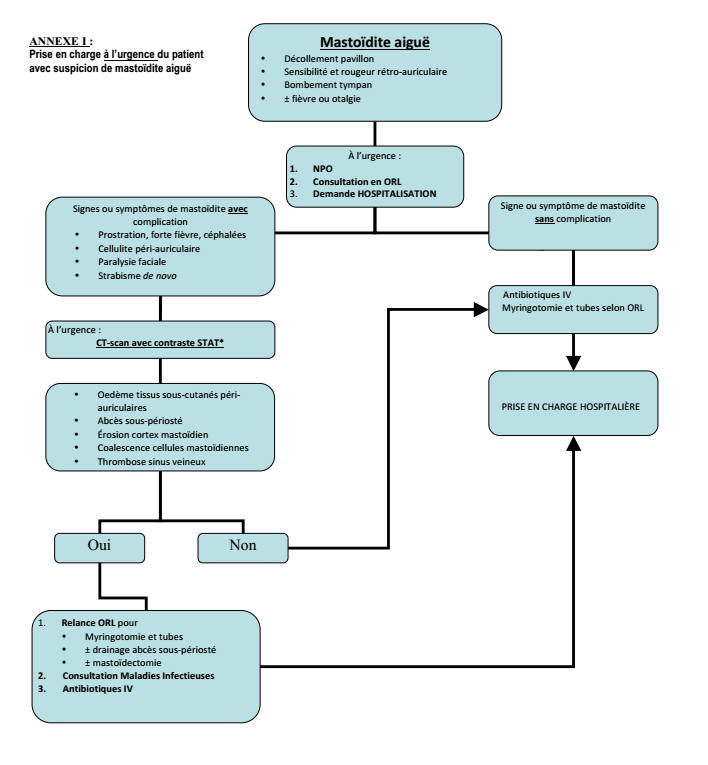 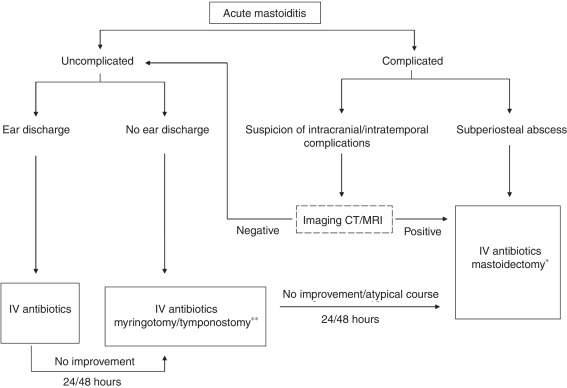 https://doi.org/10.1016/j.bjorl.2018.06.002Croissance de la mastoïde entre 0-2 ans  infections surtout les enfants de < 2 ans.Mastoïdite = complication de l’OMA  toujours une OMA associéeOtites récurrentes dans 34%des cas (attention aux germes résistants !)Anatomie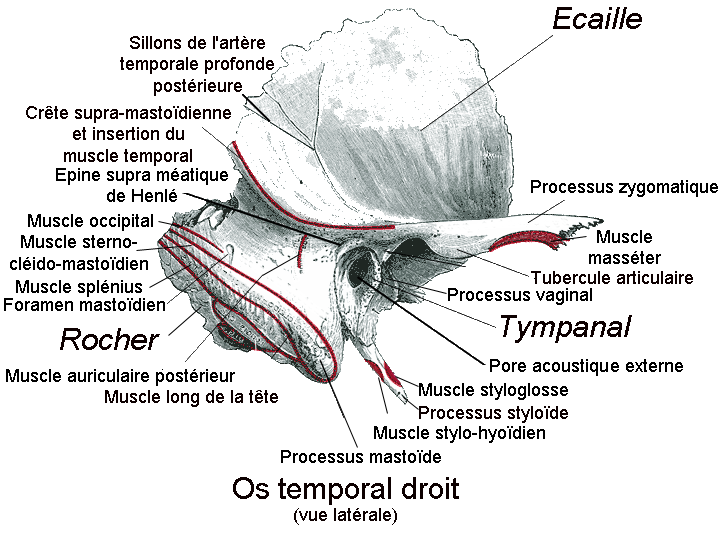 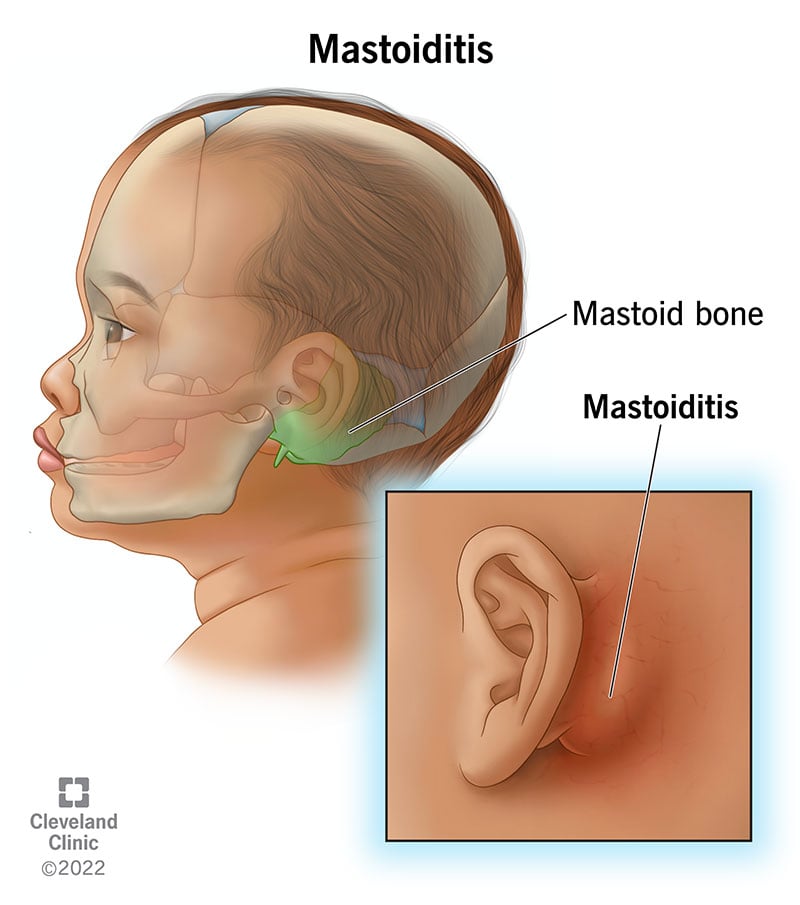 Symptômes :Otalgie+/- otorrhée (80% de tympans bombants ou perforés associés).Décollement+ érythème du pavillon de l’oreille+ perte du sillon rétro auriculaire + sensibilité rétro-auriculaire à la palpation/percussion+/- fluctuation/masseOtite moyenne aigüeFièvreDD :Otite externe/Chondrite (rougeur/douleur du cartilage de l’oreille)  penser à PseudomonasCellulite Adénopathie Oreillons (glande parotide  tympan intact, gonflements plutôt sous l’oreille que derrière l’oreille, examen du Sténon, US parotidien, amylase)Tumeurs (tympan intact)Germes en causes :Germes ORL : PneumocoqueStreptocoque pyogenes (GAS)Haemophilus influenzae non typable. (4%)Staphylocoque auréus (abcès)Pseudomonas (4%) si otites à répétitions ou mastoïdite chronique, choléstéatomeF. necrophorum si échec du ttt, thrombose veineuse intra crânienne ou Sd de Lemière associésComplications (17% des cas):Méningo-encéphalites (10%) en en sur empyème extra dural ou méningite purulente, abcès sous périosté, épidural, sous dural voir cérébelleuxThrombophébite du sinus latéral +/- veine jugulaire interne  se complique en hydrocéphalie avec œdème papillaire, extension à la veine jugulaire LemièrreLabyrintite  vertiges, hypo accousie, acouphènes Paralysie faciale sup et inf (ad 4%)SepsisPerte auditive transitoire vs permanenteSd de Gradenigo (ostéite du rocher)si otorhée + atteinte des nerfs crâniensDouleur sur atteinte du nerfs trijumeau (n.V1)  douleur retro orbitaireDiplopie (paralysie du n.VI) + vertiges/nausées-vomissements, torticolis compensatoire.Atteinte autres NC et otorhéeAbcès de Bézold si extension de l’infection au sterno-cleido-mastoidienAbcès de Citelli acès du cou si fuse dans le muscle digastriqueLaboratoireFSC, CRP utile en cas de suspicion de sepsisCulture si myringotomie ou écoulementImagerie inutile d’office en dehors de doute clinique ou complications:CT-scan injectéIRM si disponibleTraitements (avis ORL à chaque fois)Discuter drainage avec ORL  particulièrement si otite bombante ou récidivante  drainage +/- myringotomie +/- drains transtympaniques  pus à metre en cultureMastoidites simples Co-Amoxcilline 150 mg/kg/j ouRocéphine® (ceftriaxone): 75 mg/kg/j  + Ajouter pour couvrir Fusobactérium :Metronidazole 40 mg/kg/j ClindamycineSi allergies a sévères aux pénicilines:  VancomycineLinezolide (voir tableau plus bas)Mastoidites simples = traitement 5 jours IV puis 7 jours POMastoidites compliquées: Rocéphine® (ceftriaxone): 100 mg/kg/j  + Vancomycine pour couvrir un pneumocoque resistant.Si besoin de couverture du Pseudomoas (ex: otites récidivantres, spt d’otite externe)Tazobac® (piperacilline-tazobactam) IV: 100 mg/kg/dose de piperacilline toutes les 3-4 h (dose max adulte 2-4g/dose) Cefepime® (cefepime): 150 mg/kg/j en 3 doses vsFortam®(ceftazidime)Nb: Avec le changement de critères EUCAST, seuls le méropénème et les aminoglycosides apparaissent « S » à l’antibiogramme. Néanmoins, les infections à Pseudomonas peuvent être traitées par des doses supérieures des antibiotiques rendus « I ». Il est alors fortement recommandé d’épargner les carbapénèmes pour le traitement de ces infections et privilégier le traitement par des options « I » à dose supérieure (p.ex. céfépime, ceftazidime, piperacilline/tazobactam etc.). Pour cette raison le laboratoire de microbiologie masque les résultats « S » des carbapénèmes. L’ertapénème est inefficace contre P. aeruginosa (à éviter en cas de sepsis nosocomial ou si Pseudomonas entre dans le diagnostic différentiel) (Guide d’antibiothérapie empirique chez l’adulte CHUV 2023)Si échec traitement après 48-72h  discuter mastoidectomies chirurgicaleAvis neuro si spt neuro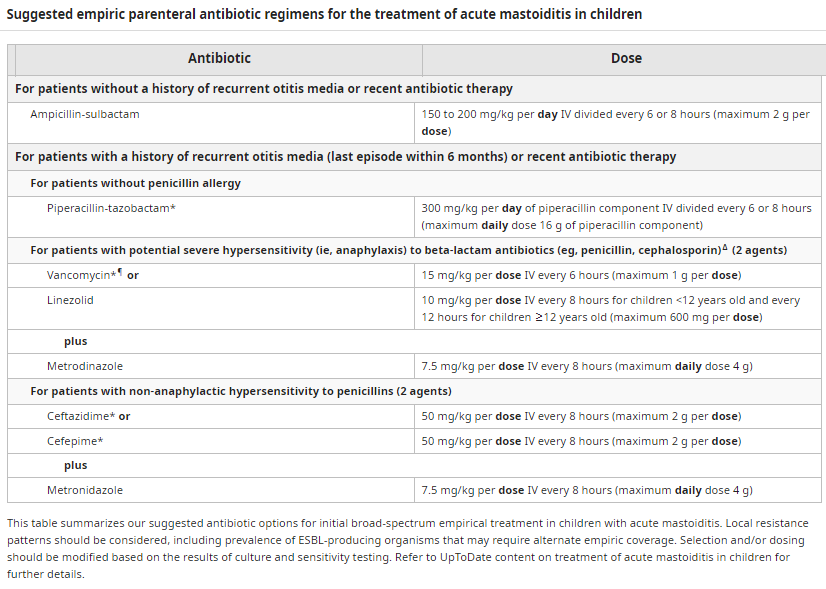 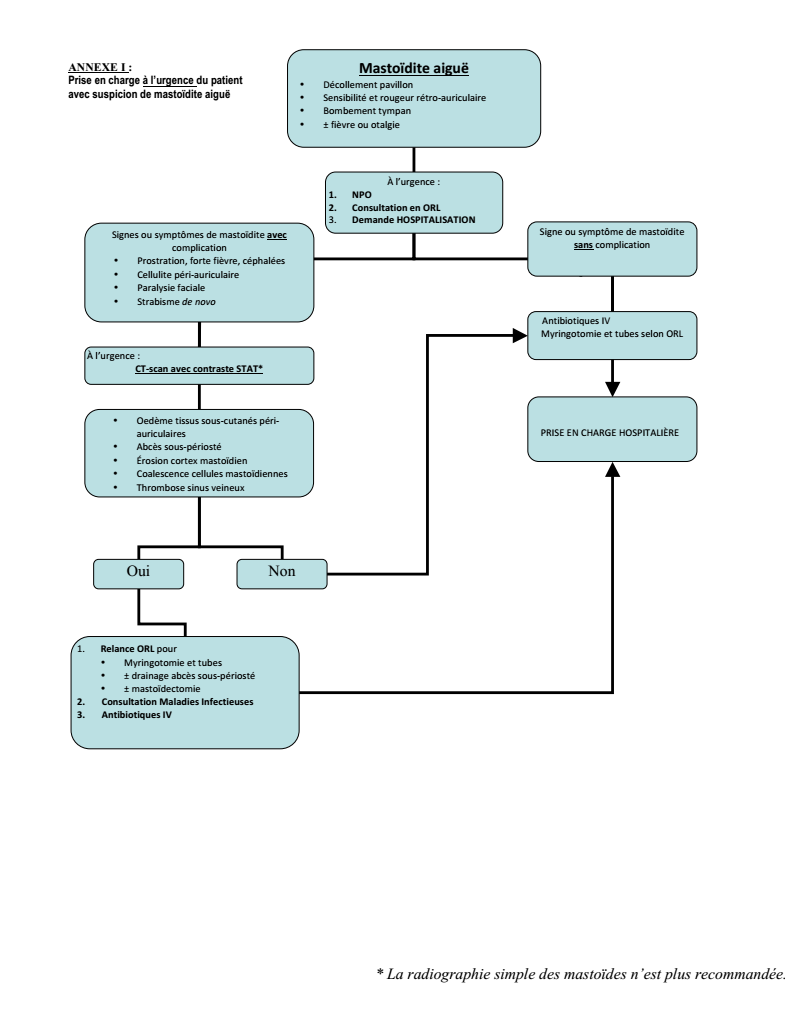 http://www.urgencehsj.ca/protocoles/la-mastoidite-aigue/